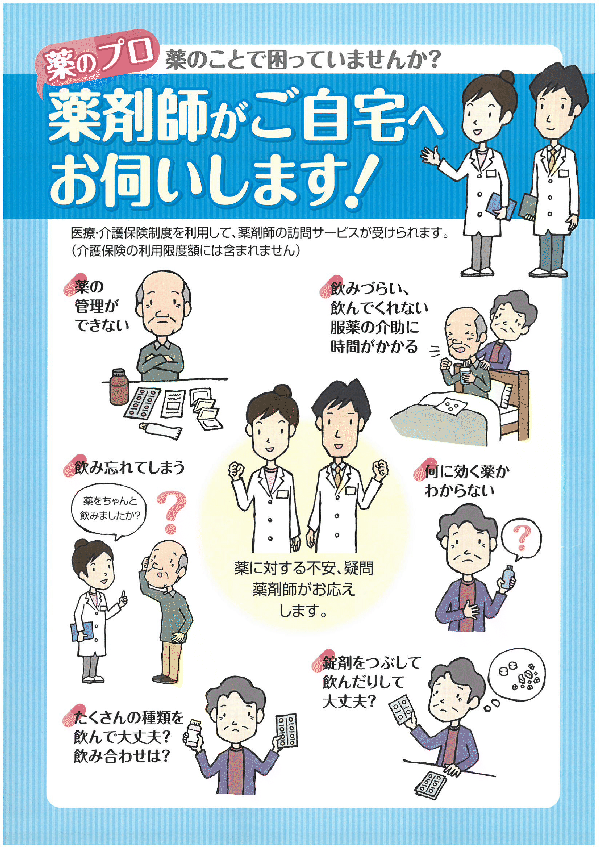 ―３０―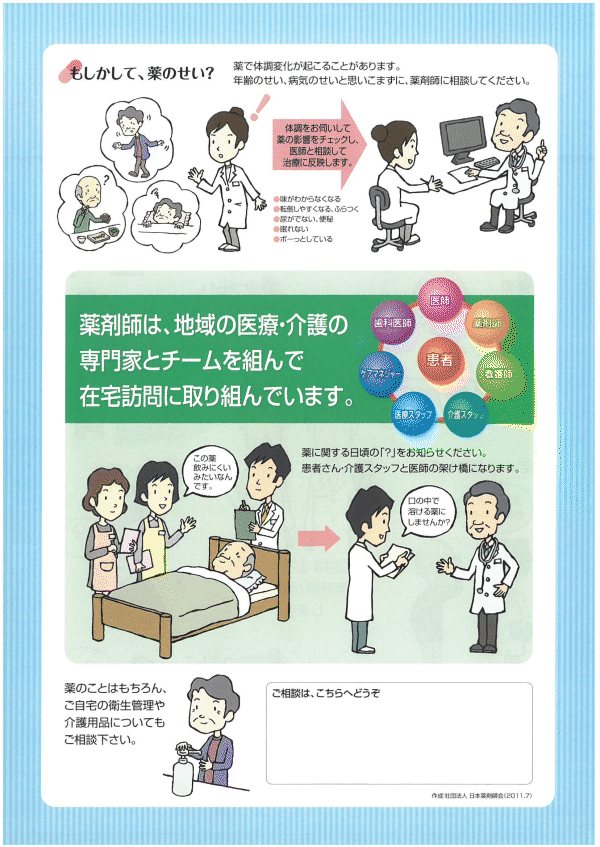 －３１－